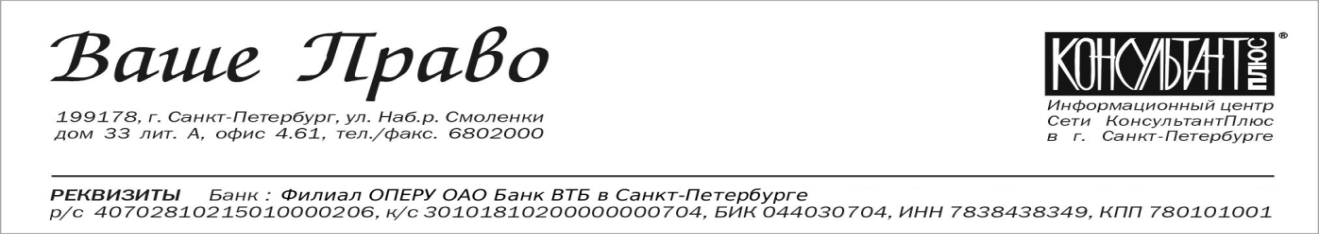 исх.  №1130   от   «05»  декабря  2017 г. РУКОВОДИТЕЛЮ ПРЕДПРИЯТИЯ   И  ГЛАВНОМУ БУХГАЛТЕРУ.Уважаемые партнеры!Предлагаем Вам посетить 27 декабря 2017 года совместный семинарООО «Ваше Право» и Палаты профессиональных бухгалтеров и аудиторов на тему:«Учетная политика на 2018 год. Подготовка к годовойотчетности. Последние изменения в налоговом законодательстве»Дата и время: 27 декабря (среда) 10:00-17:00Лекторы: Мухин Михаил Сергеевич - президент, главный эксперт-координатор Центра финансовых экспертиз. Имеет государственные и ведомственные награды. Опыт преподавательской и судебно-арбитражной работы более 20 лет.Карандашова Ирина Игоревна - кандидат экономических наук, преподаватель, аттестованный аудитор. Автор публикаций по экономике, бухгалтерскому учету и налогообложению. Является одним из самых опытных лекторов по бухгалтерскому учёту и налогообложению в Санкт-Петербурге.Место проведения:  г. Санкт-Петербург, Батайский пер. 3 А, отель «Sokos Olympia Garden»В программе семинара:Учет, отчетность, общие вопросы. Подготовка к годовому отчету, необходимые мероприятия при окончании отчетного периода. Новое в законодательстве о бухгалтерском учете, информация Минфина о применении новаций в учете и отчетности. Наличные расчеты: разъяснения Банка России по новому порядку. НДС. Новая форма налоговой декларации при импорте из ЕАЭС. Новый порядок налогового учета поступлений от участников на увеличение стоимости чистых активов. Реализация имущественного права как объект для НДС: позиция Верховного суда. Налог на прибыль. Новое в законодательстве в 2018 году. Типичные нарушения при формировании базы: позиция ФНС. Страховые взносы. Спорные вопросы, связанные с исчислением страховых взносов. Позиция ФНС России и судебная практика. Трудовое законодательство. Годовая отчетность за 2017 год: сроки и порядок представления, СЗВМ  - СТАЖ.  НДФЛ. Отчетность за 2017 год. 2-НДФЛ: новые коды доходов и расходов.  Налог с депонированной зарплаты, переходящей зарплаты, пособий и суточных в 6-НДФЛ. Имущественные налоги. Налоговая отчетность за год. Порядок применения налоговых льгот по налогу на имущество.  Ожидаемые изменения в 2018 году. Новые разъяснения  МФ и ФНС.Государственный экологический контроль. Изменения в законодательстве и правоприменительная практика. Новый порядок исчисления платы за негативное воздействие на окружающую среду. Практика разрешения споров с природоохранными органами.В стоимость участия входит обед, раздаточный материал и комплект для записи.Стоимость участия (включая НДС):* даже если Вы не являетесь клиентом «Ваше Право», то для Вас тоже предусмотрена скидка.Подробности уточняйте по тел. 680-20-00Внимание! Обязательна предварительная регистрация! (по телефону или на сайте)за одного слушателя от организации3 800 руб.3 800 руб.за двоих слушателей от организации6 900 руб. (3800 руб.+3100 руб.)6 900 руб. (3800 руб.+3100 руб.)за троих и более слушателей от организации6 900 руб. (3800 руб.+3100 руб.+0)6 900 руб. (3800 руб.+3100 руб.+0)для слушателей, которые не являются клиентами компании «Ваше Право»*5 000 руб.Аттестованным бухгалтерам, не имеющим задолженности по оплате взносов, выдается сертификат на 10 часов системы UCPA в зачет 40-часовой программы повышения квалификации.